Security of Women in CyberspaceIn connection with National Women’s Equality Day, Women Cell of Sacred Heart College, Chalakudy organized a Webinar on Security of Women in Cyberspace on 26/08/2020. The resource person for the day was  Ms. Sreekala M, Assistant Professor, Department of Computer Science, Vimala College(Autonomous), Thrissur. The program was conducted via Google meet platform and YouTube streaming about 60 students participated on live session.  The YouTube link for the session is given below.https://youtu.be/GnnaHg2HQbM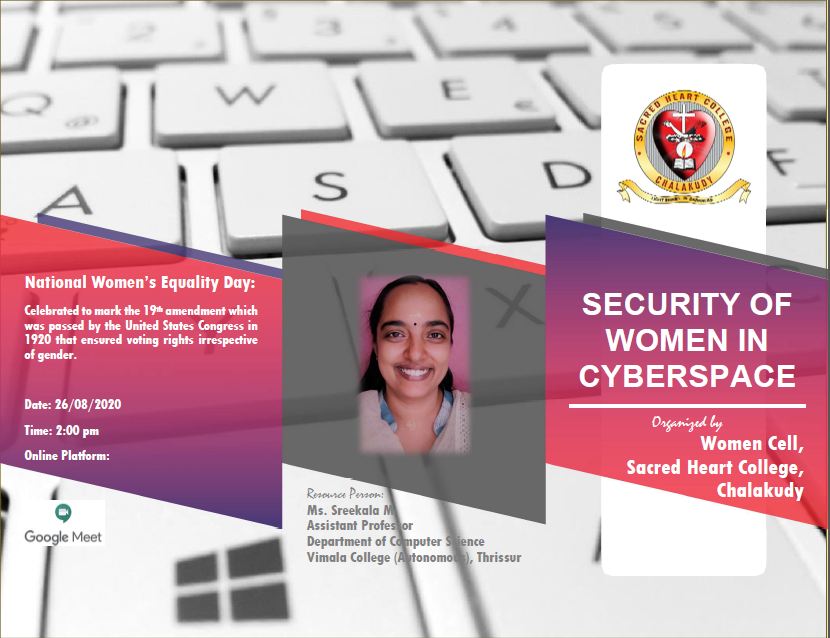 